دانەیەك ژێ‌ بو: -                  دوسییا تایبەتژمارە 1052مێژوو :17/8/2023ز2723
ك      ڕێزدار: د. جوان عبدالله ابراهیم     کولیژا زمانان- زانکۆیا سەلاحەدینبـ/ هەلسەنگاندن   ڕێز و سلاڤ... : ژبەر شيانا هەوە يا زانستى،  ڤەكۆلينا ب ناڤىَ :THE ANTHROPOGENIC AND CLIMATE APOCALYPSE IN MICHAEL CRICHTON’S STATE OF FEAR: AN ECOCRITICAL STUDYبۆ هەوە  دهنێرين، هيڤيدارين  بۆ مەبەستا  بەلاڤكرنێ ل گۆڤارا زانکۆیا دهۆک  هەلسەنگينن،  و فۆڕما  هەڤپێج  ل گەل ڤەکولینێ پڕ بکەن،  و د دەمێ كێمتر ژ (15) ڕۆژا ندا بۆمە بزڤرینن . دگەل رێزگرتنێ .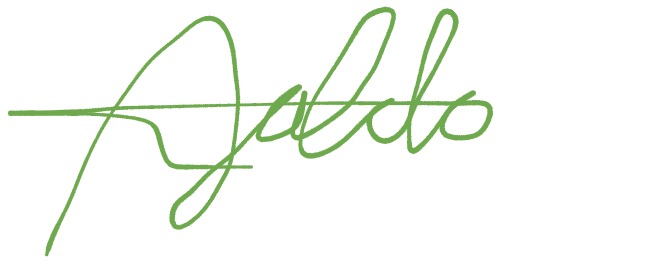 پ .هـ. د. جاسم محمد عبدو                                                                                                                                               سەرنڤیسەرێ‌ گوڤارێ‌                                                                                                                                               سەرنڤیسەرێ‌ گوڤارێ‌